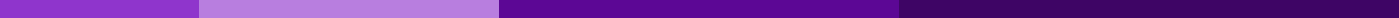 Data Analysis in ResearchIntroductionData analysis is a cornerstone of research, providing insights and evidence to support or refute hypotheses, inform theories, and guide decision-making. It involves examining, cleaning, transforming, and modeling data to discover useful information, draw conclusions, and make informed recommendations. This overview explores the significance, processes, and methodologies involved in data analysis within the context of research.Importance of Data Analysis in ResearchEvidence-based Conclusions: Data analysis allows researchers to move beyond conjecture, providing a solid foundation for conclusions.Identifies Patterns and Trends: Through analysis, hidden patterns, correlations, and trends in data can be uncovered, offering new insights.Informs Decision Making: It helps stakeholders make informed decisions by providing empirical evidence and predictive insights.Enhances Credibility: Rigorous data analysis strengthens the credibility of research findings, making them more acceptable to the scientific community and the public.Stages of Data AnalysisData Collection: Gathering data from various sources like surveys, experiments, or databases that align with research objectives.Data Cleaning: Removing or correcting inaccuracies, inconsistencies, and outliers in the data set to ensure reliability.Data Exploration: Conducting preliminary analyses, often using descriptive statistics to get a sense of the data's structure and content.Data Transformation: Modifying data if necessary to facilitate analysis, which may include normalizing data scales or handling missing values.Data Modeling: Applying statistical or computational models to understand relationships between variables or to predict outcomes.Interpretation of Results: Analyzing the outcomes of data modeling to draw meaningful conclusions and implications.Presentation of Findings: Communicating the results of the analysis in an accessible format, often accompanied by visual data representations like charts and graphs.Methodologies in Data AnalysisQuantitative Analysis: Utilizes statistical methods to quantify relationships between variables, often used in experimental and observational studies.Qualitative Analysis: Focuses on non-numerical data, seeking to understand concepts, themes, and patterns in data, common in social sciences.Mixed-Methods Analysis: Combines both quantitative and qualitative approaches to provide a more comprehensive understanding of the research question.Tools and Software in Data AnalysisTechnological advancements have led to the development of sophisticated tools and software designed to streamline the data analysis process. These include:Statistical Software: Such as SPSS, SAS, and R, which are used for complex statistical testing and modeling.Data Visualization Tools: Like Tableau and Power BI, which help in creating interactive charts and graphs for easier data interpretation.Programming Languages: Python and R are particularly popular for data analysis due to their powerful libraries and flexibility.Challenges in Data AnalysisData Quality: Poor quality data can lead to inaccurate conclusions.Complexity of Data: Large datasets or complex variables can complicate analysis.Bias: Researcher bias in data interpretation can skew results.Software and Skills: The need for specialized software and analytical skills can be a barrier for some researchers.ConclusionData analysis is an integral part of the research process, enabling researchers to derive meaningful insights from data. By carefully navigating the stages of data analysis and employing appropriate methodologies, researchers can ensure their findings are robust, credible, and valuable. As data continues to grow in volume and complexity, the role of data analysis in research will only become more critical, underscoring the need for continuous learning and adaptation in analytical techniques and tools.